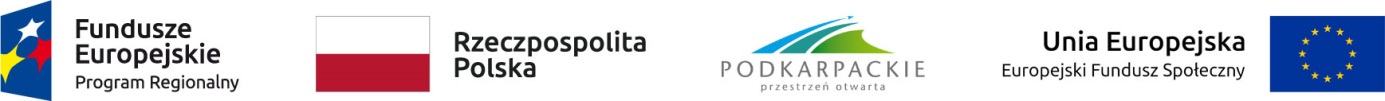 Załącznik nr 6Decyzja nr ………………………….o dofinansowaniu projektu „TYTUŁ”w ramach Regionalnego Programu Operacyjnego Województwa Podkarpackiego na lata 2014-2020finansowanego przez Unię Europejską ze środków Europejskiego Funduszu Społecznego w ramach X osi priorytetowej ,,Pomoc techniczna” podjęta w Rzeszowie w dniu ………………………….r. przez:Marszałka Województwa Podkarpackiego, wobec Instytucji Zarządzającej Regionalnym Programem Operacyjnym –  zwanej dalej „Beneficjentem”, reprezentowanej przez …………………… (osobę upoważnioną przez Zarząd Województwa Podkarpackiego)./Instytucji Pośredniczącej – zwanej dalej „Beneficjentem”, reprezentowanej przez ……………………………………………………………………………………………………………………….Działając na podstawie art. 9 ust. 2 pkt 3 ustawy z dnia 11 lipca 2014 r. o zasadach realizacji programów w zakresie polityki spójności finansowanych w perspektywie finansowej 2014–2020 (Dz. U. z 2020 r., poz. 818 t.j.) oraz mając w szczególności na uwadze:rozporządzenie Parlamentu Europejskiego i Rady (UE) nr 1303/2013 z dnia 17 grudnia 2013 r. ustanawiającego wspólne przepisy dotyczące Europejskiego Funduszu Rozwoju Regionalnego, Europejskiego Funduszu Społecznego, Funduszu Spójności, Europejskiego Funduszu Rolnego na rzecz Rozwoju Obszarów Wiejskich oraz Europejskiego Funduszu Morskiego i Rybackiego oraz ustanawiającego przepisy ogólne dotyczące Europejskiego Funduszu Rozwoju Regionalnego, Europejskiego Funduszu Społecznego, Funduszu Spójności i Europejskiego Funduszu Morskiego i Rybackiego oraz uchylającego rozporządzenie Rady (WE) nr 1083/2006 (Dz.U.UE.L.2013.347.320 z 20 grudnia 2013 r.),ustawę z dnia 11 lipca 2014 r. o zasadach realizacji programów w zakresie polityki spójności finansowanych w perspektywie finansowej 2014–2020 (Dz. U. z 2020 r., poz. 818 t.j.) oraz wydane na jej podstawie wytyczne,ustawę z dnia 27 sierpnia 2009 r. o finansach publicznych (Dz.U.2021.305 t.j. z dnia 18.02.2021 r.).Marszałek Województwa Podkarpackiego postanawia, co następuje: §1 DefinicjeIlekroć w niniejszej Decyzji jest mowa o: CST - należy przez to rozumieć Centralny system teleinformatyczny, o którym mowa w rozdziale 16 ustawy wdrożeniowej.Danych osobowych/danych - należy przez to rozumieć wszelkie informacje o zidentyfikowanej lub możliwej do zidentyfikowania osobie fizycznej („osobie, której dane dotyczą”), przetwarzane w ramach wykonywania zadań wynikających z Decyzji. Możliwa do zidentyfikowania osoba fizyczna to osoba, którą można bezpośrednio lub pośrednio zidentyfikować, w szczególności na podstawie identyfikatora takiego jak: imię, nazwisko, numer identyfikacyjny, dane o lokalizacji, identyfikator internetowy lub jeden bądź kilka szczególnych czynników określających fizyczną, fizjologiczną, genetyczną, psychiczną, ekonomiczną, kulturową lub społeczną tożsamość osoby fizycznej.Decyzji - należy przez to rozumieć niniejszą Decyzję o dofinansowaniu Projektu.Departamencie Zarządzania Regionalnym Programem Operacyjnym – należy przez to rozumieć komórkę organizacyjną Urzędu Marszałkowskiego Województwa Podkarpackiego, odpowiedzialną za wdrażanie X osi priorytetowej Pomoc techniczna Regionalnego Programu Operacyjnego Województwa Podkarpackiego na lata 2014-2020.Dofinansowaniu – należy przez to rozumieć wartość wsparcia udzielonego ze środków publicznych Beneficjentowi w formie dotacji celowej na podstawie Decyzji o dofinansowaniu.Działaniu – należy przez to rozumieć działanie 10.1 Pomoc techniczna.Funduszu  – należy przez to rozumieć Europejski Fundusz Społeczny. Instytucji Pośredniczącej – należy przez to rozumieć Wojewódzki Urząd Pracy w Rzeszowie, jako Instytucję uprawnioną i zobowiązaną do realizacji Projektu. Instytucji Zarządzającej Programem, zwanej dalej „Instytucją”– należy przez to rozumieć Zarząd Województwa Podkarpackiego, który wykonuje zadania przy pomocy Urzędu Marszałkowskiego Województwa Podkarpackiego. LSI RPO WP 2014-2020 – należy przez to rozumieć Lokalny System Informatyczny Regionalnego Programu Operacyjnego Województwa Podkarpackiego na lata 2014-2020.Ministrze właściwym do spraw rozwoju regionalnego - należy przez to rozumieć Ministra właściwego do spraw rozwoju regionalnego, z siedzibą: 00-926 Warszawa, ul. Wspólna 2/4, który jako administrator danych osobowych powierzył przetwarzanie danych osobowych gromadzonych w zbiorze danych: Centralny system teleinformatyczny wspierający realizację programów operacyjnych.Naruszeniu ochrony danych osobowych - należy przez to rozumieć naruszenie bezpieczeństwa prowadzące do przypadkowego lub niezgodnego z prawem zniszczenia, utracenia, zmodyfikowania, nieuprawnego ujawnienia lub nieuprawnionego dostępu do danych osobowych przesyłanych, przechowywanych lub w inny sposób przetwarzanych.Organie nadzorczym - należy przez to rozumieć organ, o którym mowa w art. 51 RODO, powołany w celu ochrony podstawowych praw i wolności osób fizycznych w związku z przetwarzaniem oraz ułatwianiem swobodnego przepływu danych osobowych - Generalnego Inspektora Ochrony Danych Osobowych/Prezesa Urzędu Ochrony Danych, z siedzibą: 00-193 Warszawa, ul. Stawki 2.Osi Priorytetowej – należy przez to rozumieć X oś priorytetową „Pomoc techniczna”.Programie – należy przez to rozumieć Regionalny Program Operacyjny Województwa Podkarpackiego na lata 2014-2020, zatwierdzony Decyzją Komisji Europejskiej Nr C(2015)910 z dnia 12 lutego 2015 r. oraz przyjęty Uchwałą Nr 33/629/15 Zarządu Województwa Podkarpackiego z dnia 3 marca 2015 r. w sprawie przyjęcia Regionalnego Programu Operacyjnego Województwa Podkarpackiego na lata 2014-2020 z późn.zm.Projekcie – należy przez to rozumieć przedsięwzięcie „TYTUŁ PROJEKTU”, realizowane w ramach X osi priorytetowej Programu, będące przedmiotem niniejszej Decyzji, określone we wniosku o dofinansowanie.Przetwarzaniu - należy przez to rozumieć operację lub zestaw operacji wykonywanych na danych osobowych lub zestawach danych osobowych w sposób zautomatyzowany lub niezautomatyzowany, taką jak zbieranie, utrwalanie, organizowanie, porządkowanie, przechowywanie, adaptowanie lub modyfikowanie, pobieranie, przeglądanie, wykorzystywanie, ujawnianie poprzez przesłanie, rozpowszechnianie lub innego rodzaju udostępnianie, dopasowywanie lub łączenie, ograniczanie, usuwanie lub niszczenie, w zakresie niezbędnym do prawidłowej realizacji projektu.Rachunku bankowym Beneficjenta – należy przez to rozumieć rachunek bankowy nr………………………………………., w ramach którego będą przeprowadzane wszelkie operacje finansowe (dokonywanie płatności lub refundacji), związane z realizacją Projektu, którego obowiązek posiadania Beneficjent ma od dnia podpisania decyzji.Refundacji – należy przez to rozumieć zwrot Beneficjentowi faktycznie poniesionych i w całości zapłaconych wcześniej, części wydatków kwalifikowalnych na realizację Projektu, dokonywany przez Instytucję Zarządzającą Programem po spełnieniu warunków określonych w Decyzji.RODO - należy przez to rozumieć Rozporządzenie Parlamentu Europejskiego i Rady (UE) 2016/679 z dnia 27 kwietnia 2016 r. w sprawie ochrony osób fizycznych w związku z przetwarzaniem danych osobowych i w sprawie swobodnego przepływu takich danych oraz uchylenia dyrektywy 95/46/WE (ogólne rozporządzenie o ochronie danych) (Dz.U.UE.L.2016.119.1).SL2014 – należy przez to rozumieć aplikację główną centralnego systemu teleinformatycznego służącą do rozliczania Projektu oraz komunikowania się z IZ.Ustawie – należy przez to rozumieć ustawę z dnia 11 lipca 2014 r. o zasadach realizacji programów w zakresie polityki spójności finansowanych w perspektywie finansowej 2014 – 2020 (Dz. U. z 2020 r., poz. 818 t.j.).Ustawie Pzp – należy przez to rozumieć ustawę z dnia 11 września 2019 r. Prawo zamówień publicznych (Dz.U.2021.1129 t.j. z dnia 24.06.2021 r.).Uszczegółowieniu Programu – należy przez to rozumieć Szczegółowy Opis Osi Priorytetowych Programu, przyjęty Uchwałą Nr 76/1709/15 Zarządu Województwa Podkarpackiego z dnia 
14 lipca 2015 r. w sprawie przyjęcia Szczegółowego Opisu Osi Priorytetowych Regionalnego Programu Operacyjnego Województwa Podkarpackiego na lata 2014 – 2020 z późn. zm.Wniosku o dofinansowanie – należy przez to rozumieć wniosek Beneficjenta o dofinansowanie Projektu o numerze……………………………, stanowiący załącznik nr 1 do niniejszej Decyzji.  Wniosku o płatność – należy przez to rozumieć, określony w centralnym systemie teleinformatycznym SL2014, formularz wniosku Beneficjenta o płatność wraz z załącznikami, na podstawie którego Beneficjent występuje do Instytucji Zarządzającej Programem o zaliczkę lub refundację części albo całości kwoty poniesionych wydatków kwalifikowalnych, bądź rozlicza otrzymaną zaliczkę lub poniesione wydatki na realizację Projektu lub przekazuje informacje o postępie rzeczowym Projektu.Wydatkach kwalifikowalnych – należy przez to rozumieć koszty i poniesione wydatki, uznane za kwalifikowalne i spełniające kryteria, zgodnie m.in. z rozporządzeniem Parlamentu Europejskiego i Rady (UE) nr 1303/2013, rozporządzeniem Komisji (UE) nr 215/2014, jak również w rozumieniu Ustawy i przepisów rozporządzeń wydanych do Ustawy, oraz zgodnie z krajowymi zasadami kwalifikowalności wydatków w okresie programowania 2014–2020, Uszczegółowieniem Programu, jak również z zasadami określonymi przez Instytucję Zarządzającą RPO WP, w szczególności Instrukcją realizacji projektów w osiach priorytetowych: X Pomoc techniczna i XII Pomoc techniczna React-EU RPO WP na lata 2014 – 2020, udostępnioną na stronie internetowej IZ RPO WP.Zaliczce – należy przez to rozumieć określoną część kwoty dofinansowania przyznanego w Decyzji, przekazaną Beneficjentowi na podstawie wniosku o płatność zaliczkową z przeznaczeniem zapłaty za wydatki, w jednej lub kilku transzach, rozliczaną za pomocą wniosku o płatność.  Zasadach horyzontalnych – należy przez to rozumieć zasady określone w art. 5, 7 i 8 Rozporządzenia Parlamentu Europejskiego i Rady (UE) nr 1303/2013.Zbiorze danych – należy przez to rozumieć uporządkowany zestaw danych osobowych dostępnych według określonych kryteriów, niezależnie od tego, czy zestaw ten jest scentralizowany, zdecentralizowany czy rozproszony funkcjonalnie lub geograficznie.§2Przedmiot Decyzji Decyzja określa szczegółowe zasady, tryb i warunki, na jakich dokonywane będzie rozliczenie całości lub części wydatków kwalifikowalnych poniesionych przez Beneficjenta na realizację Projektu, określonego szczegółowo we wniosku o dofinansowanie, stanowiącym załącznik do Decyzji oraz inne prawa i obowiązki Beneficjenta związane z realizacją Projektu.Beneficjentowi na realizację Projektu, szczegółowo określonego we wniosku o dofinansowanie, zostaje przyznane dofinansowanie w maksymalnej kwocie: ……………… PLN (słownie:…………………), co stanowi nie więcej niż 85% kwoty całkowitych wydatków kwalifikowalnych Projektu.Całkowita wartość Projektu wynosi: ………………… PLN (słownie:…………………………..).Beneficjent zobowiązuje się pokryć ze środków własnych wszelkie wydatki niekwalifikowalne w ramach Projektu.§3Okres realizacji ProjektuOkres realizacji Projektu ustala się następująco:rozpoczęcie realizacji:  …………………...,zakończenie realizacji: …………………….Termin zakończenia realizacji Projektu, określony w ust. 1 pkt 2, może zostać przedłużony na uzasadniony wniosek Beneficjenta, złożony zgodnie z § 15 ust.2.Okres kwalifikowania wydatków jest zgodny z okresem realizacji Projektu (określonym w ust. 
1 pkt 1 i 2). §4Odpowiedzialność BeneficjentaBeneficjent oświadcza, że:ponosi wyłączną odpowiedzialność wobec osób trzecich za szkody powstałe w związku z realizacją Projektu, chyba że szkoda powstała z przyczyn nie leżących po stronie Beneficjenta,w przypadku Projektu nie następuje nakładanie się pomocy z funduszy pomocowych Unii Europejskiej, realizacja Projektu jest zgodna z zasadami horyzontalnymi Unii Europejskiej,zostanie zapewniona trwałość Projektu, o której mowa w art. 71 rozporządzenia Parlamentu Europejskiego i Rady (UE) nr 1303/2013,w przypadku zakupu sprzętu ruchomego, sprzęt ten będzie użytkowany zgodnie z celem określonym we wniosku o dofinansowanie.Beneficjent zobowiązany jest do realizacji Projektu z należytą starannością, w szczególności ponosząc wydatki celowo, rzetelnie, racjonalnie i oszczędnie, z zachowaniem zasady uzyskiwania najlepszych efektów z danych nakładów, zasady optymalnego doboru metod i środków służących osiągnięciu założonych celów (produktów), zgodnie z obowiązującymi przepisami prawa 
i zasadami w ramach Programu oraz w sposób, który zapewni prawidłową i terminową realizację Projektu. § 5Formy dofinansowaniaDofinansowanie jest udzielone w formie:płatności zaliczkowej,refundacji poniesionych kosztów kwalifikowanych związanych z realizacją Projektu.§ 6Postanowienia ogólne w zakresie danych osobowychBeneficjent, w związku z realizacją projektu przetwarza dane osobowe w ramach zbioru:Regionalny Program Operacyjny Województwa Podkarpackiego na lata 2014-2020;Centralny system teleinformatyczny wspierający realizację programów operacyjnych - wyłącznie w ramach SL2014.Zakres danych osobowych, w ramach zbiorów danych, o których mowa w ust. 1, stanowi załącznik nr 2 do Decyzji. W przypadku, gdy dokumenty, które są związane z realizacją projektu, wykraczają poza zakres danych, o których mowa w zdaniu pierwszym, Beneficjent dokonuje, m.in. ich anonimizacji lub pseudonimizacji.Dane osobowe, o których mowa w ust. 1, mogą zostać udostępnione, m.in. podmiotom dokonującym oceny, ekspertyzy, jak również podmiotom zaangażowanym, w szczególności 
w: proces audytu, ewaluacji i kontroli Programu - zgodnie z nałożonymi na Beneficjenta obowiązkami na podstawie m.in.: rozporządzenia ogólnego i ustawy wdrożeniowej.Dane osobowe, o których mowa w ust. 1 będą przetwarzane przez okres nie dłuższy niż 30 dni roboczych od dnia zakończenia obowiązywania okresu archiwizowania danych, o którym mowa 
w art. 140 ust. 1 rozporządzenia ogólnego oraz art. 23 ust. 3 ustawy wdrożeniowej lub od dnia wygaśnięcia zobowiązań wynikających z innego przepisu prawa, w tym ustawy z dnia 14 lipca 1983 r. o narodowym zasobie archiwalnym i archiwach (Dz.U. z 2020 r., poz.164 t.j.) o ile przetwarzanie powierzonych do przetwarzania danych osobowych jest niezbędne do spełnienia obowiązku wynikającego z tego przepisu prawa.Osoba, której dane osobowe są przetwarzane w związku z realizacją projektu, ma prawo do żądania dostępu do danych osobowych, ich sprostowania lub ograniczenia przetwarzania lub prawo do wniesienia sprzeciwu wobec przetwarzania, jak również prawo do wniesienia skargi do Organu nadzorczego. Na podstawie art. 17 ust. 3 lit. b i d RODO, zgodnie z którym nie jest możliwe usunięcie danych osobowych niezbędnych, w szczególności do:wywiązania się z prawnego obowiązku wymagającego przetwarzania na mocy prawa Unii lub prawa państwa członkowskiego;celów archiwalnych w interesie publicznym:- jak również mając na uwadze cel i podstawę prawną przetwarzania danych w ramach Programu, osobie której dane są przetwarzane nie przysługuje prawo do usunięcia albo przenoszenia tych danych.6. W oparciu o dane osobowe przetwarzane w ramach Projektu – wobec osób, których dane dotyczą nie będą podejmowane zautomatyzowane decyzje, w tym decyzje będące wynikiem profilowania.7. Dane osobowe przetwarzane w związku z realizacją projektu pochodzą od osób, których dane dotyczą lub mogą być wtórnie przetwarzane - z zastrzeżeniem zapewnienia prawidłowej ochrony danych osobowych oraz zapewnienia obowiązku informacyjnego, określonego w art. 13 i 14 RODO.§ 6aBezpieczeństwo danych osobowychNa danych osobowych wykonywane są wyłącznie te operacje,  które są niezbędne do prawidłowej realizacji projektu, do celów określonych w Decyzji, w szczególności nie jest możliwe ich: kopiowanie, skanowanie, opracowywanie, udostępnianie i usuwanie - z zastrzeżeniem przypadków, gdy jest to niezbędne do prawidłowej realizacji Projektu.Bez uszczerbku dla postanowień zawartych w Decyzji - Beneficjent jest zobowiązany, m.in. do:przestrzegania oraz stosowania odpowiednio zapisów RODO, krajowych przepisów dotyczących ochrony danych osobowych, w tym innych aktów wykonawczych 
i wytycznych wydanych na podstawie ww. aktów prawnych oraz aktów i instrumentów prawnych odnoszących się do ochrony danych osobowych, które weszły w życie po dniu podjęcia Decyzji oraz wewnętrzne regulacje w zakresie ochrony danych osobowych;zachowania w poufności wszystkich danych osobowych przetwarzanych w trakcie realizacji projektu lub dokumentów uzyskanych w związku z wykonywaniem czynności objętych Decyzją, a także zachowania w poufności informacji o stosowanych sposobach zabezpieczenia danych osobowych, również po uchyleniu Decyzji;zabezpieczenia korespondencji i wszelkich dokumentów przed dostępem osób nieupoważnionych do przetwarzania powierzonych do przetwarzania danych osobowych, a w szczególności przed kradzieżą, uszkodzeniem i zaginięciem;niewykorzystywania zebranych na podstawie Decyzji danych osobowych dla celów innych niż określone w Decyzji;zapewnienia środków technicznych i organizacyjnych określonych w Regulaminie bezpieczeństwa informacji przetwarzanych w centralnym systemie teleinformatycznym - w zakresie zbioru danych, o którym mowa w § 6 ust. 1 pkt 2;zapewnienia: bieżącego wprowadzania danych osobowych do systemu informatycznego oraz SL2014, w tym wysokiej jakości wszystkich informacji, w szczególności poprawności i kompletności danych. Beneficjent zapewnia zgodność informacji zawartych w przekazywanych dokumentach z danymi w systemie informatycznym oraz SL2014.Beneficjent przeprowadza analizy ryzyka przetwarzania danych osobowych i stosuje się do jej wyników, co do organizacyjnych i technicznych środków ochrony danych osobowych.W celu zachowania bezpieczeństwa i zapobiegania przetwarzaniu niezgodnemu z RODO - Beneficjent zobowiązuje się oszacować ryzyka właściwe dla przetwarzania danych osobowych oraz wdrożyć środki minimalizujące te ryzyka. Środki takie powinny zapewnić odpowiedni poziom bezpieczeństwa, w tym poufność, oraz uwzględniać stan wiedzy technicznej oraz koszty wdrożenia w stosunku do ryzyk i charakteru danych osobowych podlegających ochronie.Beneficjent zobowiązuje się do prowadzenia dokumentacji opisującej sposób przetwarzania danych osobowych, w tym rejestru kategorii czynności przetwarzania danych osobowych, o którym mowa w art. 30 ust. 2 RODO. Rejestr, o którym mowa w zdaniu pierwszym ma formę pisemną, w  tym formę elektroniczną. W przypadku, gdyby w toku realizacji projektu, doszło do zmian wymagań prawnych związanych z przetwarzaniem danych osobowych, w szczególności wymagań dotyczących zabezpieczenia danych osobowych, Beneficjent zapewnienia przetwarzanie danych osobowych, w tym ich zabezpieczenia w sposób zgodny z aktualnymi przepisami o ochronie danych osobowych, zgodnie z ust. 2 pkt 1.Kopie na których dane osobowe zostały utrwalone, które były niezbędne do prawidłowej realizacji projektu - w przypadku uchylenia Decyzji lub zakończenia jej obowiązywania są niezwłocznie niszczone w sposób trwały i nieodwracalny, z zastrzeżeniem, że postanowienia nie wyłączają dalszego przetwarzania danych do celów archiwalnych, o których mowa w § 6 ust. 4 - jeżeli wynika to z powszechnie obowiązujących przepisów prawa.§ 6b Prawa osoby, której dane dotycząBeneficjent, uwzględniając charakter przetwarzania danych osobowych, o których mowa w § 6 ust. 1 oraz dostępne mu informacje, celem wywiązania się z obowiązków określonych w art. 32-36 RODO, poprzez odpowiednie środki techniczne i organizacyjne wywiązuje się z obowiązku odpowiadania na żądania osoby, której dane osobowe dotyczą, w zakresie wykonywania jej praw, określonych w rozdziale III RODO.Z zachowaniem zasad określonych w ust. 1 - Beneficjent zobowiązuje się do podjęcia odpowiednich środków, aby w zwięzłej, przejrzystej zrozumiałej i łatwo dostępnej formie, jasnym i prostym językiem - udzielić osobie, której dane dotyczą wszelkich informacji, o których mowa w art. 13 i 14 RODO oraz prowadzić z nią wszelką komunikację na mocy art. 15-22 i 34 RODO. Informacji udziela się na piśmie lub w inny sposób, w tym w stosownych przypadkach - elektronicznie. Niezbędne jest, aby metoda lub metody wybrane do udzielania informacji były dostosowane do określonych okoliczności, tj. sposobu, w jaki Beneficjent i osoba, której dane dotyczą, się̨ komunikują lub sposobu zbierania informacji od osoby, której dane dotyczą. Beneficjent jest zobowiązany do wykazania, że dane osobowe są przetwarzane w sposób przejrzysty dla osoby, której dane osobowe dotyczą, zgodnie z art. 12 RODO. § 6c Upoważnienie do przetwarzania danych osobowychBeneficjent jest zobowiązany do wydawania i odwoływania upoważnień do przetwarzania danych osobowych w zbiorze danych, o którym mowa w § 6 ust. 1 pkt 1. Beneficjent jest zobowiązany do ograniczenia dostępu do danych osobowych wyłącznie do osób posiadających upoważnienia do przetwarzania danych osobowych. Beneficjent podejmuje działania w celu zapewnienia, by każda osoba fizyczna działająca z upoważnienia Beneficjenta, która została upoważniona do przetwarzania danych osobowych przetwarzała je wyłącznie na polecenie Beneficjenta, jak również prowadzi nadzór nad osobami upoważnionymi w zakresie zabezpieczenia powierzonych do przetwarzania danych osobowych.Upoważnienia, o których mowa w ust. 1 są ważne do dnia ich odwołania - nie później jednak niż do końca okresu, o którym mowa w § 6 ust. 4.Beneficjent prowadzi ewidencję pracowników upoważnionych do przetwarzania danych osobowych.Wydanie upoważnień o których mowa w ust. 1, nastąpi po zapoznaniu się osób, które zostaną upoważnione przez Beneficjenta do przetwarzania danych osobowych z obowiązującymi u Beneficjenta przepisami dotyczącymi ochrony danych osobowych, które są zgodne z wymaganiami nałożonymi na mocy RODO. Upoważnienia do przetwarzania danych osobowych w CST nadawane są zgodnie z procedurą opisaną w załączniku Nr 3 do Decyzji. Upoważnienia do przetwarzania danych osobowych wygasają z chwilą wycofania dostępu do CST.Beneficjent zobowiąże osoby upoważnione do przetwarzania danych osobowych, w szczególności do: wykonywania obowiązków wynikających z Decyzji - z należytą starannością, w zakresie zachowania poufności danych osobowych oraz ich zabezpieczenia;nietworzenia kopii dokumentów - z zastrzeżeniem, przypadków, w których jest to niezbędne 
do prawidłowej realizacji projektu;zachowania tajemnicy w zakresie przetwarzanych danych osobowych, w tym zachowania w poufności danych osobowych oraz informacji o stosowanych sposobach ich zabezpieczenia, także po ustaniu stosunku prawnego łączącego osobę upoważnioną do przetwarzania danych osobowych z Beneficjentem; zabezpieczenia danych osobowych przed dostępem osób nieupoważnionych 
do przetwarzania powierzonych do przetwarzania danych osobowych, przetwarzaniem z naruszeniem RODO lub krajowymi aktami w zakresie ochrony danych osobowych, o których mowa w § 6a ust. 2 pkt 1, nieautoryzowaną zmianą, utratą, uszkodzeniem lub usunięciem 
- danych osobowych, w tym również przetwarzanych w SL2014;nieprzemieszczania dokumentów lub ich kopii poza miejsce przetwarzania;przetwarzania danych osobowych - w czasie nie dłuższym niż czas niezbędny 
do zrealizowania zadań nałożonych na Beneficjenta, na mocy Decyzji.§ 6d Powierzenie danych osobowychBeneficjent, w związku z realizacją projektu może powierzyć dane osobowe, w ramach zbioru danych, o którym mowa w:§ 6 ust. 1 pkt 1,  podmiotom świadczącym usługi na rzecz Beneficjenta;§ 6 ust. 1 pkt 2, w imieniu i na rzecz ministra właściwego do spraw rozwoju regionalnego wyłącznie podmiotom świadczącym usługi na rzecz Beneficjenta - pod warunkiem zapewnienia przez te podmioty wystarczających gwarancji wdrożenia odpowiednich środków technicznych i organizacyjnych, by przetwarzanie spełniało wymogi RODO, chroniło prawa osób, których dane osobowe dotyczą. Powierzone dane osobowe muszą być adekwatne, stosowne oraz ograniczone do tego co niezbędne, do celów w których są przetwarzane.Beneficjent prowadzi rejestr podmiotów świadczących usługi na rzecz Beneficjenta oraz partnerów, którym powierzono przetwarzanie danych osobowych. § 6e Naruszenie ochrony danych osobowych Beneficjent jest zobowiązany do niezwłocznego poinformowania Inspektora Ochrony Danych o wszelkich przypadkach naruszenia ochrony danych osobowych lub o ich niewłaściwym użyciu oraz naruszeniu obowiązków dotyczących ochrony powierzonych do przetwarzania danych osobowych. Zgłoszenie takie powinno odbywać się na adres: Inspektora Ochrony Danych oraz do Punktu kontaktowego: Wieloosobowe stanowisko pracy do spraw ochrony danych osobowych w Biurze Bezpieczeństwa i Ochrony Informacji Niejawnych, budynek Urzędu Marszałkowskiego Województwa Podkarpackiego w Rzeszowie, 35-010 Rzeszów, al. Łukasza Cieplińskiego 4, tel. 17 747 67 09.W przypadku podejrzenia naruszenia ochrony danych osobowych, Beneficjent bez zbędnej zwłoki - w miarę możliwości, nie później niż w terminie 24 godzin po stwierdzeniu naruszenia - zgłasza je Inspektorowi Ochrony Danych. Zgłoszenie, o którym mowa w zdaniu pierwszym musi zawierać co najmniej elementy, o których mowa w art. 33 ust. 3 RODO oraz zawierać szczegółowe informacje umożliwiające określenie, czy naruszenie ochrony danych osobowych skutkuje wysokimi ryzykami naruszenia praw i wolności osób fizycznych.§ 7Zasady wykorzystania systemu teleinformatycznego Beneficjent zobowiązuje się do wykorzystywania SL2014 w procesie rozliczania Projektu oraz komunikowania z Departamentem Zarządzania Regionalnym Programem Operacyjnym. Wykorzystanie SL2014 obejmuje co najmniej przesyłanie:wniosków o płatność,dokumentów potwierdzających kwalifikowalność wydatków ponoszonych w ramach Projektu i wykazywanych we wnioskach o płatność,harmonogramu płatności,innych dokumentów związanych z realizacją Projektu, w tym niezbędnych do przeprowadzenia kontroli Projektu.Przekazanie dokumentów, o których mowa w pkt 2 i 4 ust.1 drogą elektroniczną, nie zdejmuje z Beneficjenta obowiązku przechowywania oryginałów dokumentów i ich udostępniania podczas kontroli na miejscu.Beneficjent wyznacza osoby uprawnione do wykonywania w jego imieniu czynności związanych z realizacją Projektu i zgłasza je Departamentowi Zarządzania Regionalnym Programem Operacyjnym. Zgłoszenie ww. osób, zmiana ich uprawnień lub wycofanie dostępu jest dokonywane na podstawie formularza określonego w Wytycznych w zakresie warunków gromadzenia i przekazywania danych w postaci elektronicznej na lata 2014-2020.Beneficjent zapewnia, że osoby, o których mowa w ust. 3, wykorzystują profil zaufany ePUAP lub bezpieczny podpis elektroniczny weryfikowany za pomocą ważnego kwalifikowanego certyfikatu w ramach uwierzytelniania czynności dokonywanych w ramach SL2014.W przypadku gdy z powodów technicznych wykorzystanie profilu zaufanego ePUAP nie jest możliwe, o czym Instytucja informuje Beneficjenta na adres e-mail wskazany we Wniosku, uwierzytelnianie następuje przez wykorzystanie loginu i hasła wygenerowanego przez SL2014, gdzie jako login stosuje się PESEL danej osoby uprawnionej/adres e-mail.Beneficjent zapewnia, że wszystkie osoby, o których mowa w ust. 3, przestrzegają Regulaminu bezpieczeństwa informacji przetwarzanych w SL2014 oraz zapisów zawartych w Podręczniku Beneficjenta  udostępnionym na stronie internetowej IZ RPO WP.Beneficjent zobowiązuje się do każdorazowego informowania Departamentu Zarządzania Regionalnym Programem Operacyjnym o nieautoryzowanym dostępie do danych Beneficjenta w SL2014.W przypadku niedostępności SL2014 Beneficjent stosuje procedurę nr 4 określoną w załączniku nr 3 do wytycznych, o których mowa w ust. 3.Nie mogą być przedmiotem komunikacji wyłącznie przy wykorzystaniu SL2014:zmiany treści niniejszej Decyzji, rozwiązanie Decyzji,kontrole na miejscu przeprowadzane w ramach Projektu.§ 8Rozliczanie płatnościDofinansowanie jest rozliczane przez Departament Zarządzania Regionalnym Programem Operacyjnym na podstawie przedłożonych przez Beneficjenta wniosków o płatność. Rozliczeniu podlegają jedynie wydatki kwalifikowalne poniesione przez Beneficjenta na realizację Projektu.Warunkiem rozliczenia dofinansowania jest:złożenie wniosku o płatność w systemie teleinformatycznym, a w przypadku gdy nie jest to możliwe, w formie papierowej i elektronicznej, zgodnie ze wskazówkami Departamentu Zarządzania Regionalnym Programem Operacyjnym,załączenie zestawienia potwierdzającego poniesienie wydatków na wynagrodzenia osobowe pracowników wraz z pochodnymi lub/i zestawienia dokumentów finansowych potwierdzających poniesienie wydatków – w zależności od przedmiotu Projektu,załączenie dokumentów na zasadach, o których mowa w ust. 10.Dofinansowanie jest rozliczane w wysokości procentowego udziału w wydatkach kwalifikowanych, określonego w § 2 ust.2.Beneficjent składa wniosek o płatność nie częściej niż raz w miesiącu i nie rzadziej niż raz na kwartał, w terminie nie dłuższym niż 30 dni kalendarzowych po zakończeniu okresu, za który wniosek jest składany, jeżeli w danym kwartale poniósł jakiekolwiek wydatki. W przypadku, gdy ze względu na datę wydania Decyzji nie jest możliwe zachowanie powyższego terminu, wniosek o płatność należy złożyć w terminie 30 dni od dnia wydania Decyzji.Każdy wydatek kwalifikowalny poniesiony od dnia podjęcia Decyzji powinien zostać ujęty we wniosku o płatność w terminie do 3 miesięcy od dnia jego poniesienia.Za zgodą Departamentu Zarządzania Regionalnym Programem Operacyjnym, częstotliwość składania wniosków o płatność może ulec zmianie.W przypadku braku wydatków, wniosek o płatność składany jest co najmniej za każde półrocze.W przypadku stwierdzenia braków formalno-rachunkowych w złożonym wniosku o płatność Departament Zarządzania Regionalnym Programem Operacyjnym wzywa Beneficjenta do jego uzupełnienia, poprawienia lub złożenia dodatkowych wyjaśnień w wyznaczonym terminie, nie dłuższym niż 7 dni roboczych od otrzymania informacji/pisma. Niezłożenie przez Beneficjenta żądanych wyjaśnień lub nieusunięcie braków formalno-rachunkowych w wyznaczonym terminie powoduje wstrzymanie rozliczania dofinansowania.Na każdym etapie weryfikacji wniosku o płatność Departament Zarządzania Regionalnym Programem Operacyjnym może zażądać przekazania przez Beneficjenta m.in.:faktur lub innych dokumentów księgowych o równoważnej wartości dowodowej,umów lub innych dokumentów stanowiących podstawę zaciągnięcia zobowiązania,dowodów zapłaty lub innych dokumentów poświadczających poniesienie wydatków,protokołów odbioru lub innych dokumentów poświadczających dostarczenie towaru lub wykonanie usługi.Departament Zarządzania Regionalnym Programem Operacyjnym rozlicza wydatki uznane za niekwalifikowalne na etapie weryfikacji wniosku o płatność poprzez pomniejszenie rozliczanych wydatków.§ 9Przekazywanie i rozliczanie dofinansowania w formie zaliczkiPrzekazanie Beneficjentowi całości lub części przyznanego dofinansowania następuje w formie zaliczki. Jeżeli w formie zaliczki następuje przekazanie jedynie części przyznanego dofinansowania, pozostała kwota dofinansowania stanowi refundację części wydatków kwalifikowanych poniesionych przez Beneficjenta.Wypłata zaliczki jest uzależniona od łącznego spełnienia następujących warunków:wydania Decyzji o dofinansowaniu projektu,złożenie poprawnego wniosku o płatność,dostępności środków finansowych na rachunku bankowym.Wypłata zaliczki może odbywać się w jednej lub kilku transzach. W przypadku gdy zaliczka wypłacana jest w transzach – pierwsza transza jest wypłacana w wysokości i w terminie określonym w harmonogramie płatności na podstawie złożonego i zatwierdzonego wniosku o płatność. Wypłata drugiej i kolejnych transz jest uzależniona od złożenia i zatwierdzenia wniosku rozliczającego co najmniej 70% dotychczas otrzymanej zaliczki.Wypłata zaliczki następuje w terminie do 30 dni kalendarzowych od złożenia poprawnego wniosku o płatność zaliczkową. Rozliczenie zaliczki polega na wykazaniu przez Beneficjenta wydatków kwalifikowanych we wnioskach o płatność lub na zwrocie niewykorzystanej zaliczki. Beneficjent składa wnioski o płatność rozliczające zaliczkę zgodnie z harmonogramem płatności w terminie nie dłuższym niż 30 dni kalendarzowych po zakończeniu okresu, za który wniosek jest składany, jednak nie rzadziej niż raz na kwartał, z zastrzeżeniem ust. 7 i ust. 11.Środki zaliczki, które nie zostaną wykorzystane przez Beneficjenta w danym roku budżetowym, podlegają zwrotowi na rachunek wskazany przez IZ w terminie do dnia 31 grudnia danego roku.Odsetki bankowe powstałe w związku z przechowywaniem na rachunku bankowym środków dofinansowania przekazanych Beneficjentowi w formie zaliczki są wykazywane we wnioskach o płatność i podlegają zwrotowi, o ile odrębne przepisy nie stanowią inaczej.W przypadku niezłożenia wniosku o płatność na kwotę lub w terminie, o którym mowa w ust. 6 i ust. 11, od środków pozostałych do rozliczenia, przekazanych w ramach zaliczki, nalicza się odsetki jak dla zaległości podatkowych, liczone od dnia przekazania środków do dnia złożenia wniosku o płatność lub do dnia dokonania zwrotu niewykorzystanych środków zaliczki.Do zwrotu odsetek, o których mowa w ust. 8 zastosowanie mają przepisy art. 189 ustawy o finansach publicznych z dnia 27 sierpnia 2009 r.W przypadku gdy Beneficjent we wniosku o płatność końcową rozlicza zaliczkę, zobowiązany jest do złożenia wniosku końcowego w terminie określonym w Decyzji o dofinansowaniu. Zwrot niewykorzystanej części zaliczki powinien nastąpić nie później niż w dniu złożenia wniosku o płatność końcową, z zastrzeżeniem ust. 7. § 10Pozostałe warunki wykorzystania dofinansowaniaBeneficjent zobowiązany jest do:realizacji Projektu zgodnie z zakresem przedmiotowym Projektu określonym we wniosku o dofinansowanie,niezwłocznego informowania Departamentu Zarządzania Regionalnym Programem Operacyjnym o zaistniałych nieprawidłowościach lub o zamiarze zaprzestania realizacji Projektu,pomiaru wskaźników osiągniętych dzięki realizacji Projektu, zgodnie ze wskaźnikami monitoringowymi zamieszczonymi we wniosku o dofinansowanie,terminowego sporządzania i przekazywania wniosków o płatność,przekazywania Departamentowi Zarządzania Regionalnym Programem Operacyjnym wszystkich dokumentów i informacji związanych z realizacją Projektu, których Departament zażąda w czasie obowiązywania niniejszej Decyzji,złożenia wniosku o płatność końcową w  terminie do …………….,dokonywania korekt spowodowanych wystąpieniem nieprawidłowości poprzez odjęcie ich od kwoty wydatków kwalifikowanych rozliczanych w ramach kolejnego wniosku o płatność. Beneficjent dokonuje powyższej korekty w przypadku dobrowolnego zgłoszenia nieprawidłowości do Departamentu Zarządzania Regionalnym Programem Operacyjnym, a także wykonując ustalenia organów uprawnionych do kontroli lub audytu stwierdzające wystąpienie nieprawidłowości.§ 11KontrolaBeneficjent jest zobowiązany poddać się kontroli w zakresie prawidłowości realizacji Projektu dokonywanej przez Instytucję oraz inne podmioty uprawnione do jej przeprowadzenia.Kontrolę przeprowadza się w siedzibie Beneficjenta lub dowolnym miejscu związanym z realizacją Projektu.Instytucja zawiadamia Beneficjenta o planowanej do przeprowadzenia kontroli przynajmniej na 5 dni kalendarzowych przed jej rozpoczęciem. Instytucja nie jest zobowiązana do dochowania powyższego terminu, jeżeli kontrola jest prowadzona w trybie doraźnym:celem weryfikacji uzasadnionego podejrzenia o wystąpieniu nieprawidłowości w ramach realizacji Projektu,celem sprawdzenia wdrażania zaleceń pokontrolnych,jako kontrola uzupełniająca w następstwie zgłoszenia zastrzeżeń do informacji pokontrolnej,po złożeniu przez Beneficjenta wniosku o płatność w ramach Projektu.Beneficjent jest zobowiązany do przekazywania Departamentowi Zarządzania Regionalnym Programem Operacyjnym informacji o kontrolach i audytach przeprowadzonych w ramach realizacji Projektu przez uprawnione instytucje, w terminie 14 dni od daty otrzymania dokumentu stwierdzającego ustalenia kontroli.§ 12Przechowywanie dokumentów i ewidencja księgowaBeneficjent jest zobowiązany do:przechowywania kompletnej dokumentacji i ewidencji księgowej związanej z realizacją Projektu w okresie i na warunkach określonych w art. 140 rozporządzenia Parlamentu Europejskiego 
i Rady (UE) nr 1303/2013, prowadzenia dla Projektu wyodrębnionej, informatycznej ewidencji księgowej kosztów, wydatków i przychodów lub zastosowania w ramach istniejącego informatycznego systemu ewidencji księgowej wyodrębnionego kodu księgowego umożliwiającego identyfikację wszystkich transakcji oraz poszczególnych operacji bankowych związanych z realizacją Projektu, a także zapewnienia, że operacje gospodarcze są ewidencjonowane zgodnie z obowiązującymi przepisami pod rygorem uznania niewyodrębnionych wydatków za niekwalifikowane. Wyodrębnienie kont (w zależności od rodzaju projektu) winno dotyczyć każdego etapu ewidencji operacji gospodarczych związanych z realizacją projektu, w szczególności kont zespołu „0” (np. środki trwałe w budowie, środki trwałe, wartości niematerialne i prawne, umorzenie), kont  kosztowych (amortyzacji, usług), pozostałych przychodów operacyjnych oraz rozliczeń międzyokresowych przychodów, itp. (jeśli dotyczy). 
W ewidencji środków trwałych oraz wartości niematerialnych i prawnych oraz na innych dokumentach dotyczących przyjęcia do użytkowania składników majątku w ramach projektu np. OT (przyjęcie środka trwałego), karta środka trwałego itp. należy umieścić, przy pozycjach  związanych z projektem, kod księgowy (wyróżnik, znacznik lub opis pozwalający na ich sprawną identyfikację) informujący o współfinansowaniu ze środków UE.udostępniania dokumentacji, o której mowa w pkt 1, podmiotom uprawnionym do kontroli w trybie prowadzenia danej kontroli.W przypadku konieczności poświadczenia dokumentu za zgodność z oryginałem dokonuje tego osoba reprezentująca Beneficjenta, a także pracownicy właściwi ds. księgowości, kadr lub zamówień publicznych w zakresie wykonywanych zadań.§ 13Zamówienia publiczneWydatki są kwalifikowalne wyłącznie, jeżeli zostały poniesione zgodnie z przepisami o zamówieniach publicznych, w szczególności w sposób zapewniający zachowanie uczciwej konkurencji i równe traktowanie wykonawców oraz z zachowaniem zasad kwalifikowalności wydatków.W przypadku naruszenia przez Beneficjenta trybu udzielania zamówienia publicznego, właściwa instytucja będąca stroną umowy uznaje całość lub część wydatków za niekwalifikowalne, zgodnie z rozporządzeniem ministra właściwego do spraw rozwoju regionalnego.§ 14Obowiązki w zakresie informacji i promocji Beneficjent jest zobowiązany do informowania opinii publicznej o fakcie otrzymania dofinansowania na realizację Projektu ze środków Programu.W zakresie, o którym mowa w ust. 1, Beneficjent jest zobowiązany do stosowania postanowień punktu 2.2. załącznika XII do rozporządzenia Parlamentu Europejskiego i Rady (UE) nr 1303/2013. Wszystkie działania informacyjne i komunikacyjne Beneficjenta muszą zawierać informacje 
o otrzymaniu wsparcia z Unii Europejskiej oraz z Programu za pomocą zestawu znaków graficznych opisanych w Instrukcji realizacji projektów w osiach priorytetowych: X Pomoc techniczna i XII Pomoc techniczna React-EU RPO WP na lata 2014 – Załącznik nr 13 Zasady oznaczania projektów realizowanych w ramach PT.Instytucja Zarządzająca udostępnia Instytucji Pośredniczącej obowiązujące znaki do oznaczania projektu.W okresie realizacji operacji Beneficjent poinformuje opinię publiczną o pomocy otrzymanej z funduszy polityki spójności, m.in. przez: zamieszczenie na stronie internetowej Beneficjenta, krótkiego opisu Projektu, proporcjonalnego do poziomu pomocy, obejmującego jego cele i wyniki, oraz podkreślającego wsparcie finansowe ze strony Unii Europejskiej,umieszczenie przynajmniej jednego plakatu z informacjami na temat Projektu (minimalny rozmiar: A3), w tym informacjami dotyczącymi wsparcia finansowego z Unii Europejskiej, w miejscu realizacji projektu.Każdy dokument dotyczący realizacji Projektu, który jest podawany do wiadomości publicznej,  musi zawierać obowiązkowy zestaw znaków. W przypadku zastosowania odniesienia słownego do Europejskich Funduszy Strukturalnych i Inwestycyjnych należy umieścić informację o finansowaniu z Europejskiego Funduszu Społecznego.§ 15Zmiany w ProjekcieBeneficjent może wnioskować o dokonanie uzasadnionych zmian w Projekcie wyłącznie przed zakończeniem jego realizacji. Beneficjent może dokonywać zmian w projekcie pod warunkiem ich zgłoszenia i uzyskania akceptacji Departamentu Zarządzania Regionalnym Programem Operacyjnym. Departament Zarządzania Regionalnym Programem Operacyjnym może odmówić zgody na wprowadzenie zmian do projektu.Nie każda zmiana wymaga aneksu. Decyzję o konieczności wprowadzenia aneksu podejmuje Departament Zarządzania Regionalnym Programem Operacyjnym, po analizie wnioskowanych zmian.W przypadku zmian w projekcie wymagających zawarcia kolejno kilku aneksów, może zostać zawarty jeden aneks uwzględniający te zmiany. W takim przypadku, do czasu zawarcia aneksu, Beneficjent jest zobowiązany do informowania Departamentu Zarządzania Regionalnym Programem Operacyjnym o kolejnych zmianach, które zostaną ujęte w jednym aneksie.Zmiana projektu polegająca na zmniejszeniu wartości dofinansowania jest uwarunkowana koniecznością zwrotu przez Beneficjenta różnicy pomiędzy wartością przyznanego dofinansowania a kwotą dofinansowania wnioskowaną do aneksu. Zatwierdzenie aneksu jest możliwe po dokonaniu zwrotu środków na rachunek IZ.§ 16Postanowienia końcoweNiniejsza Decyzja może zostać uchylona na uzasadniony wniosek Beneficjenta.W przypadku, gdy wykonanie przez Beneficjenta obowiązków wynikających z Decyzji jest niemożliwe w wyniku powstania okoliczności, za które Beneficjent nie ponosi odpowiedzialności, Instytucja uchyli niniejszą Decyzję. W razie wystąpienia okoliczności uniemożliwiających Beneficjentowi wykonanie obowiązków wynikających z Decyzji, Beneficjent jest zobowiązany do bezzwłocznego poinformowania o nich Departament Zarządzania Regionalnym Programem Operacyjnym na piśmie oraz do ich udokumentowania.Niniejsza Decyzja może zostać uchylona, jeżeli Beneficjent:nie rozpoczął realizacji Projektu w terminie 3 miesięcy od ustalonego w § 3 ust. 1 pkt 1 dnia rozpoczęcia realizacji Projektu, z przyczyn przez siebie zawinionych,zaprzestał realizacji Projektu lub realizuje go w sposób niezgodny z niniejszą Decyzją,odmówił poddania się kontroli lub audytowi uprawnionych instytucji lub też uniemożliwił bądź utrudniał ich przeprowadzenie,nie przedstawił w określonym terminie wniosku o płatność,w związku z realizacją niniejszej Decyzji naruszył prawo,dopuścił się nieprawidłowości finansowych oraz nie usunął ich przyczyn i skutków,nie poinformował Departamentu Zarządzania Regionalnym Programem Operacyjnym o zaistnieniu okoliczności, o których Departament powinien być informowany przez Beneficjenta zgodnie z treścią Decyzji,w terminie określonym przez Departament Zarządzania Regionalnym Programem Operacyjnym nie usunął stwierdzonych nieprawidłowości.W przypadku uchylenia Decyzji z przyczyn, o których mowa w ust. 3, Beneficjent rozliczy Projekt w sposób określony przez Departament Zarządzania Regionalnym Programem Operacyjnym z chwilą uchylenia Decyzji.Niezależnie od przyczyny uchylenia Decyzji, Beneficjent zobowiązany jest do złożenia wniosku o płatność oraz do archiwizowania dokumentacji związanej z realizacją Projektu, zgodnie z § 12.Instytucja Zarządzająca zobowiązuje się do stosowania ustawy o ochronie danych osobowych z dnia 10 maja 2018 r. (Dz.U.2019.1781 t.j.) i ustawy z dnia 6 września 2001 r. o dostępie do informacji publicznej (Dz.U.2022.902 t.j.), w zakresie, w jakim będzie wykorzystywać dane Beneficjenta, a także informacje o projekcie do celów związanych z realizacją programu, w szczególności monitoringiem, sprawozdawczością, kontrolą i ewaluacją.§ 17Interpretacja zapisów niniejszej Decyzji należy do wyłącznej kompetencji Instytucji Zarządzającej Regionalnym Programem Operacyjnym Województwa Podkarpackiego na lata 2014-2020.§ 18W sprawach nieuregulowanych niniejszą Decyzją zastosowanie mają odpowiednie zasady wynikające z Programu, a także odpowiednie przepisy prawa Unii Europejskiej.§ 19Niniejsza Decyzja została sporządzona w 3 jednobrzmiących egzemplarzach, z czego 1 otrzymuje Beneficjent, a 2 Instytucja Zarządzająca.§ 20Decyzja wchodzi w życie z dniem podjęcia.§ 21Integralną część Decyzji stanowi następujący załącznik:Marszałek Województwa Podkarpackiego:                                Beneficjent:							            (przyjmuję do wiadomości)              ………………………………………………..                                    ………………………………………….......                     Załącznik nr 1Wniosek o dofinansowanie realizacji Projektu ze środków Europejskiego Funduszu Społecznego w ramach osi priorytetowej X Pomoc techniczna Regionalnego Programu Operacyjnego dla Województwa Podkarpackiego na lata 2014-2020, o numerze…………………………. z dnia……………………….Załącznik nr 2Zakres danych osobowych przetwarzanych w związku z realizacją Decyzji.Załącznik nr 3Procedura nadawania uprawnień do CST.